IV. ANALISIS DATA KINETIKA REAKSI HOMOGEN	Percobaan kinetik bermanfaat untuk mendapatkan persamaan laju reaksi dan orde reaksi, sebagai dasar perancangan reaktor kimia. Untuk memperoleh besaran tersebut,   di dalam percobaan kinetika dan analisa data harus dilakukan secara cermat. Disamping itu perlu diketahui teknik-teknik percobaan dan cara analisanya, agar diperoleh hasil yang benar.Percobaan KinetikaLaju reaksi tidak dapat diukur secara langsung, tetapi dapat ditentukan dengan  mengamati jumlah mol pereaksi atau hasil reaksi pada waktu tertentu. Jika komposisi sistem diketahui setiap saat, maka dapat diketahui jumlah zat lainnya sebagai fungsi waktu. Keadaan ini mudah untuk reaksi sederhana.Apabila ada beberapa reaksi simultan terjadi dalam sistem, maka untuk mengetahui komposisi sistem  perlu mengetahui variabel konsentrasi yang tidak berpengaruh.Reaksi dalam bentuk larutan	Umumnya laju reaksi diukur dari pengamatan langsung perubahan konsentrasi satu atau lebih komponen  dalam sistem. Cara lain adalah dengan  pengamatan  tidak langsung yaitu dengan mengamati perubahan besaran fisik yang berhubungan dengan kosentrasi misalnya indeks bias.Reaksi dalam fase gas	Percobaan dilakukan dalam reaktor tertutup dan pengamatan dilakukan dengan menganalisa komponen campuran reaksi. Apabila terjadi perubahan mol dalam reaksi, perubahan komposisi dianalisis dengan mengamati perubahan tekanan.Laju reaksi homogen:	Di dalam percobaan diaboratorium untuk menentukan persamaan laju reaksi, biasanya digunakan reaktor Batch isotermal. Untuk kapasitas besar (misal: industri) dan penggunaan reaktor tipe  lain nilai laju reaksi tidak berubah. Laju reaksi homogen  didefinisikan sebagai perubahan mol reaksi atau hasil reaksi persatuan waktu persatuan volume campuran reaksi. Laju reaksi komponen i dapat dituliskan:Dengan Ni: jumlah mol komponen-i	   Ci: konsentrasi komponen-i	   ri: laju reaksi 	   t: waktuAnalisis Data KinetikDalam menentukan persamaan laju reaksi diperlukan data percobaan:Pengaruh konsentrasi atau tekanan pada waktu dan suhu tertentuPengaruh suhu terhadap tetapan laju reaksiSecara umum analisa data kinetika dapat dilakukan dengan 3 metode:Metode differensial berdasarkan diferensiasiasi konsentrasi terhadap waktu. Analisa data dengan menentukan hubungan fungsional antara laju reaksi dan konsentrasi kemudian diuji dengan menggunakan grafik yang sesuai.Metode integral, berdasarkan integrasi persamaan laju reaksi. Analisa data dengan menggambarkan grafik konsentrasi terhadap suhuMetode isolasi, yaitu metode berdasarkan penyederhanaan persamaan laju reaksi.B.1. Metode differensialMisalkan persamaan laju reaksi Buat grafik hubungan antara konsentrasi zat pereaksi kunci dengan waktu reaksi    CA0       CA				tMencari harga  pada beberapa tMembuat persamaan garis lurus dari persamaan laju reaksiMembuat grafik hubungan antara :                                                      .			         .		α			.	      tg α= n	      intersep= ln kCatatan:1). Bila datanya tidak baik  (sulit untuk digambar sebagai garis lurus) dicari dengan cara least-square2). Bila grafik log(-rA) terhadap log CA bukan garis lurus menunjukkan bukan reaksi sederhana tetapi reaksi komplex.B.2. Metode integral (banyak dipakai)Tuliskan persamaan laju reaksi yang dianggap sesuai: (-rA)= k.f(CA)=k.f(xA) → menganggap orde reaksi= koeffisien stoikhiometriPersamaan diintegrasikan dengan cara :Menghitung harga k pada setiap waktu dengan mengintegrasikan dari CA0 ke CA dan dari 0 ke t. Jika harga k hampir konstan perumpamaan dianggap benar dan k=krata-rataAtau dibuat grafik  terhadap tBila diperoleh garis lurus berarti benar, harga k dihitung dengan least-square Bila garis yang diperoleh diperoleh tidaklurus, maka:Jika diperoleh garis lurus p dugaan orde benar, dengan k=tg α dan n=1Jika diperoleh garis q (Kelengkungan positif): orde reaksi yang ditebak (atau diasumsikan) lebih besar daripada orde reaksi sebenarnya. dicoba orde 0 dst sampai diperoleh garis lurus Jika diperoleh garis r Kelengkungan negatif: orde reaksi yang ditebak (atau diasumsikan) lebih kecil daripada orde reaksi sebenarnya. Orde>1 dicoba orde 2 dst sampai diperoleh garis lurus			          q						p 						   r							    tUntuk reaksi orde n dan n≠1 misal: Persamaan tersebut diintegrasikan. Untuk menghitung harga n dan k maka harga n dimisalkan terlebih dahulu kemudian k dihitung dari hasil integrasi. Harga n yang benar yaitu bila k hampir konstan. Bila harga k berubah-ubah dicoba harga k yang lain.Beberapa contohPada V tetap dan isotermalReaksi searah:Tingkat nol  Tingkat satu   A			Hasil						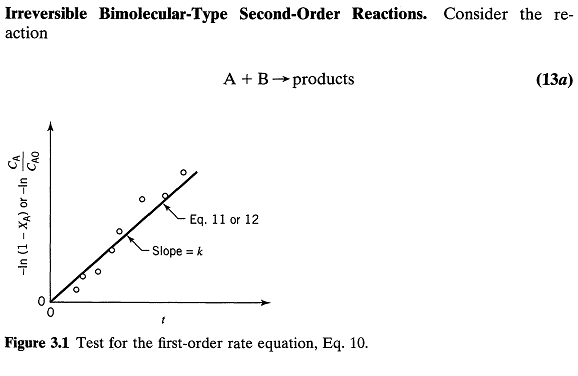 Tingkat dua   2A			HasilA	+	B			HasilJika CB0=M CA0 dan M≠1	(M=θ) 	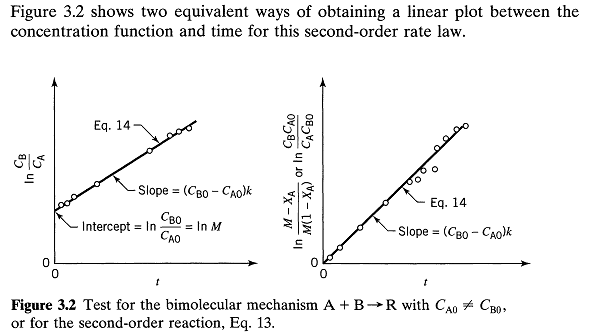 Secara umum: Pada V tidak tetap, fase gasReaksi dapat balik:Yaitu jika zat hasil dapat berekasi kembali membentuk zat pereaksi. Untuk waktu yang lama (t>>>) maka akan terjadi keadaan seimbang (keadaan stabil).Reaksi dapat balik orde 1.     k1Misal: A    			R  		     k2dan       Mula-mula ke dalam  reaktor Batch dimasukkan zat pereaksi A dan zat hasil R dengan perbandingan CR0/CA0=MHarga K dapat dihitung dari data termodinamika atau dari data hasil percobaan:Hasil integrasi: Bila dibuat grafik:									-     			      -  	 tangen arah: 						   -					    	-							         t						Reaksi dapat balik orde 2                                    k1Misal: A  +    B  			   C	  +	D 		                 k2  atau                              k1  	1A  +   1 B  		  	  2D		                 k2         k1  		2A  		  	  C	  +	D 		                 k2  jika tidak terjadi perubahan molekul pada persamaan reaksi dan CA0=CB0 dan CC0=CD0=0, maka:Hasil integrasi: Bila dibuat grafik:									-            			       -  tangen arah:  						   -					    	-								tReaksi SeriOrde satu dan searah    k1			k2         A    			R  			S	Bila pada t=0, CR0=CS0=0  maka:	Neraca massa: 	CA0+CR0+CS0 = CA+CR+CS     CA0 = CA+CR+CS        CS= CA0-CA-CRJika k2>>>k1 maka e-k2 t≈ 0 dan k1- k2≈ -k2 sehingga: →  jadi reaksi 1 yang menentukanJika k1>>>k2 maka e-k1t≈0 dan k2- k1 ≈-k1 sehingga:→  jadi reaksi 2 yang menentukanKesimpulan: Pada reaksi seri, langkah yang paling lambat yang menentukan laju reaksiHarga (k1/k2) juga menentukan CRmax. Harga CRmax dapat dihitung dengan mendiferensialkan CR terhadap t yaitu pada dCR/dt=0Untuk menentukan suatu reaksi merupakan reaksi seri searah:Pada t = ∞  →  CA=0  → reaksi tidak bolak-balikMembuat grafik hubungan CA dengan t → orde reaksi dan konstante laju reaksi langkah pertama (k1) diketahuiPerhatikan perubahan CR dan CA0Jika CRmax/CA0 tidak dipengaruhi CA0 maka langkah 1 dan 2 orde 1Jika CRmax/CA0 << bila CA0>> maka laju R bereaksi menjadi S lebih cepat dari pada laju  pembentukan CR maka n2>n1 dan sebaliknya.C                         CA0                         CRmax					CS								CR							CA								   t                                          tmaxKonsentrasi A terus turunKonsentrasi R naik sampai mencapai max kemudian turun yaitu bila laju pembentukan R < laju pembentukan S Konsentrasi S mula-mula naik dengan perlahan.Reaksi paralelYaitu reaksi jika pada saat bersamaan dapat terjadi 2 macam reaksi dengan konstante laju reaksi yang berbeda dan keduanya masing-masing merupakan reaksi yang sederhana. Misal:     k1A    			R  			    k2            S             			            -		   		       -	 tg α: k1+k2			-                                             		       t             	CR		           -		   	          CR0             tg α: k1/k2                                 CS)            		      CSReaksi paralel dapat balik pada kedua arahya.     k1A    			R  			    k2                 k3A    			S  			    k4            	 Neraca massa: 	CA0+CR0+CS0 = CA+CR+CS      			            		  B.3.Metode Isolasi	Metode isolasi berkaitan dengan teknik percobaan untuk menentukan orde reaksi setiap reaksi. Misal:	A + B + C + ......   			HasilDengan metode terdahulu dapat diketahui (α+β+γ) sedangkan masing-masing α,β, dan γ belum terhitung. Penentukan  nilai orde reaksi dilakukan melalui beberapa tahap:Reaksi dilangsungkan dengan jumlah mol sesuai dengan stoikhiometri reaksi dari percobaan dihasilkan orde reaksi total (α+β+γ).Reaksi dilangsungkan dengan jumlah dua pereaksi lainnya berlebih, misal CB0>>CA0 dan CC0>>CA0 maka:Pada keadaan ini reaksi menjadi orde semu, makan dapat diperoleh orde reaksi terhadap CA saja. Langkah diulang dengan pereaksi lain yang berlebih, maka orde yang lain ketemu.Analisa data percobaan di atas dapat digunakan metode diferensial atau integral. Metode ini kurang baik hasilnya bila mekanisme reaksi sangat dipengaruhi konsentrasi reaktan.Soal:Hollin dan Jungers mengadakan percobaan reaksi antara asam sulfat dan dietil sulfat dengan persamaan reaksi sebagai berikut:	H2SO4    +   (C2H5)2SO4 		          2C2H5SO4HA           +    B				2DReaksi dijalankan secara isotermal  pada suhu 22,9oC, dengan konsentrasi reaktan mula-mula masing-masing 5,5 gmol/L dan diperoleh data:Tentukan tetapan laju reaksi (k) dan orde reaksi (n)→ persamaan laju reaksia.Metode differensialDari data terlihat bahwa konsentrasi awal H2SO4 dan (C2H5)2SO4 sama, maka persamaan laju;atau  berdasarkan data dapat dibuat grafik  melawan  untuk mendapatkan orde reaksi.      4,9  -      4,8  -                                             4,7  -       4,6  -					        4,5  -      4,4  -       4,3  -      4,2  -      4,1  -     4,0  -	-	-	-	-	-	 -	-	ln CA          1,0      1,1       1,2      1,3	1,4	1,5	1,6  Dari grafik diperoleh slope -2 maka orde reaksi= 2. Tetapan laju reaksi ditentukan dengan membuat  grafik hubungan    melawan      1,4  -      1,3  -                                             1,2  - 	   y2      1,1  -					        1,0  -					slope=k=6,05.10-4 L/(gmol.menit)      0,9  -y1		               x1	x2      0,8  -      0,7  -      0,6  -     0,5  -	-	-	-	-	-	 -	-	CA2            0                    10       	           20		30b.Metode integrasi:   i. Cara grafisDiduga reaksi orde 2, maka n=2, maka:Berdasar tabel di atas didapat:Dibuat grafik terhadap t      3,3  -             					  	 α  0,255  -					     0,22  -     0,5  -	-	-	-	-	-	 -	-	t           0                     50    	           100		150 Ternyata diperoleh garis lurus maka dugaan reaksi orde 2 benar dan diperoleh slope =k = 6,06.10-4 L/(gmol.menit). ii. Cara tabulasiBila orde reaksi n=1Sehingga:Bila reaksi orde 2, maka:Kemudian dibuat tabel		Dari tabel didapat k2 untuk orde 2 lebih merata dibanding orde satu, maka dipilih reaksi orde 2 dengan krata-rata= 6,2.10-4 L/(gmol.menit)tCA∆t∆CA0CA0t1 CA1---t2CA2---t3CA3dstdsttCAWaktu,t (menit)04148557596127162180194(H2SO4),CA (gmol/L)5,504,914,814,694,384,123,843,593,443,34Waktu,t (menit)04148557596127162180194(H2SO4),CA (gmol/L)5,504,914,814,694,384,123,843,593,443,34-∆CA-0,590,100,120,310,260,280,250,150,10∆t-4177202131321814-4,25-4,25-4,06-4,17-4,38-4,70-4,84-4,79-4,941,651,581,551,511,451,381,321,261,2327,823,622,5520,5918,0715,8513,8112,3611,490,180,200,2130,2280,430,260,2780,2910,299t041485575127162180194,t (menit)04148557596127162180194CA (gmol/L)5,504,914,814,694,384,123,843,593,443,34k’x103-2,762,792,893,033,002,832,602,602,70k”x1035,776,256,006,406,566,296,056,166,46